UNIEWAŻNIENIE CZYNNOŚCI ODRZUCENIA OFERTYZamawiający – Gmina Wiskitki – unieważnia czynność polegającą na wyborze oferty Wykonawcy: AVIO-STAR Grażyna Domańska, ul. Płytowa 1, 03-046 Warszawa, NIP: 5260032330, w postępowaniu pn. „Odbiór, transport i zagospodarowanie odpadów komunalnych z Punktu Selektywnego Zbierania Odpadów Komunalnych położonego w Guzowie”.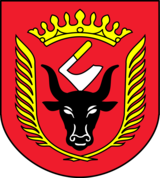 GMINA WISKITKIWiskitki, dnia 26 kwietnia 2024 r.IZRK.271.7.2024